Методический анализ результатов ВПР по учебному предметуОБЩЕСТВОЗНАНИЕпо программе 	8 	классаКоличество участников ВПР по учебному предмету (за последние 3 года)Таблица 1Основные результаты ВПР по предметуДинамика результатов ВПР по предмету за 3 годаТаблица 2Статистика по отметкам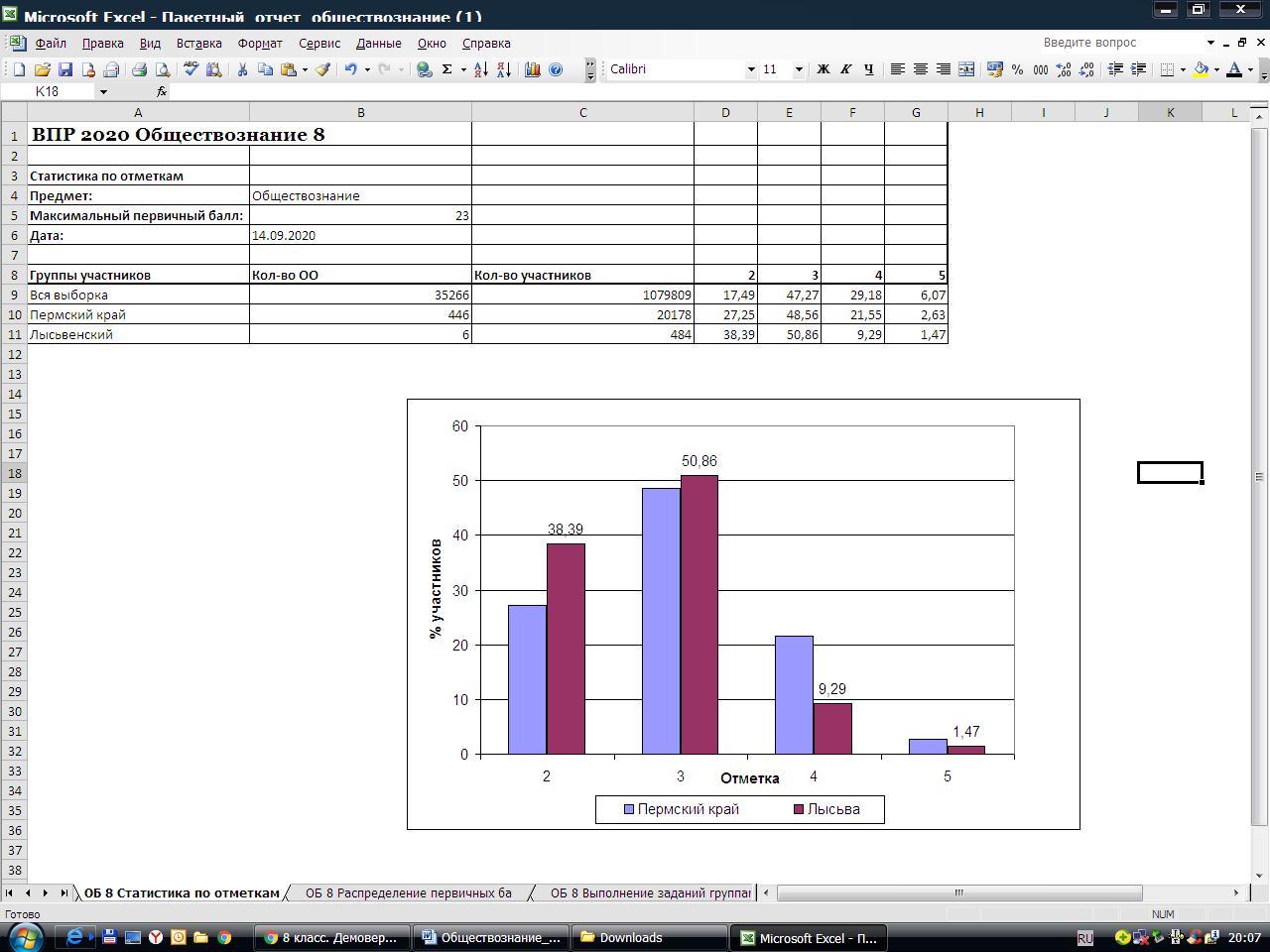 1 % - Процент от общего числа участников по предметуГистограмма распределения первичных баллов по предмету в .(количество участников, получивших тот или иной первичный балл)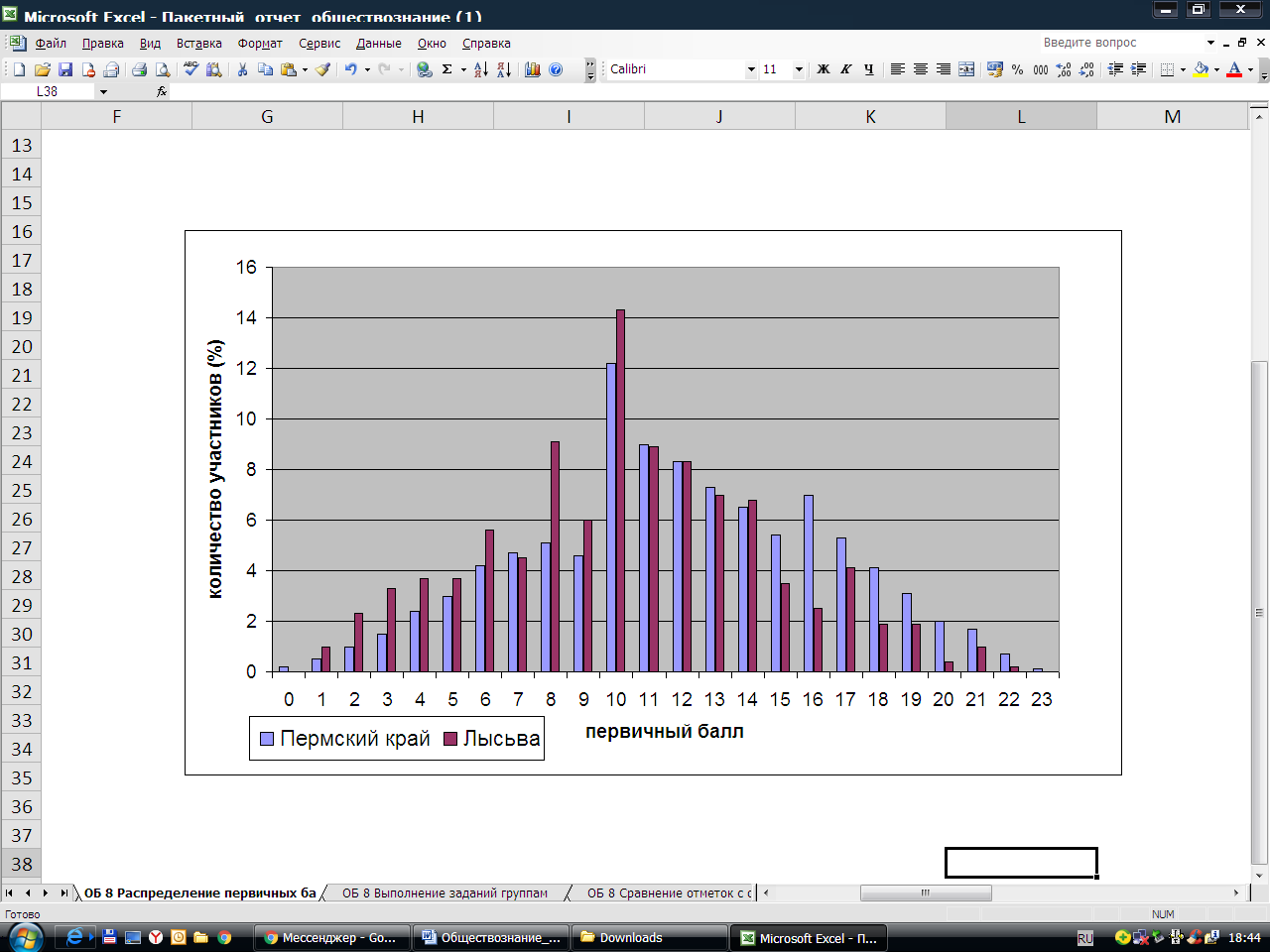 Рекомендации по переводу первичных баллов в отметки по пятибалльной шкалеТаблица 3Сравнение полученных отметок с отметками по журналуТаблица 4Диаграмма сравнения полученных отметок с отметками по журналу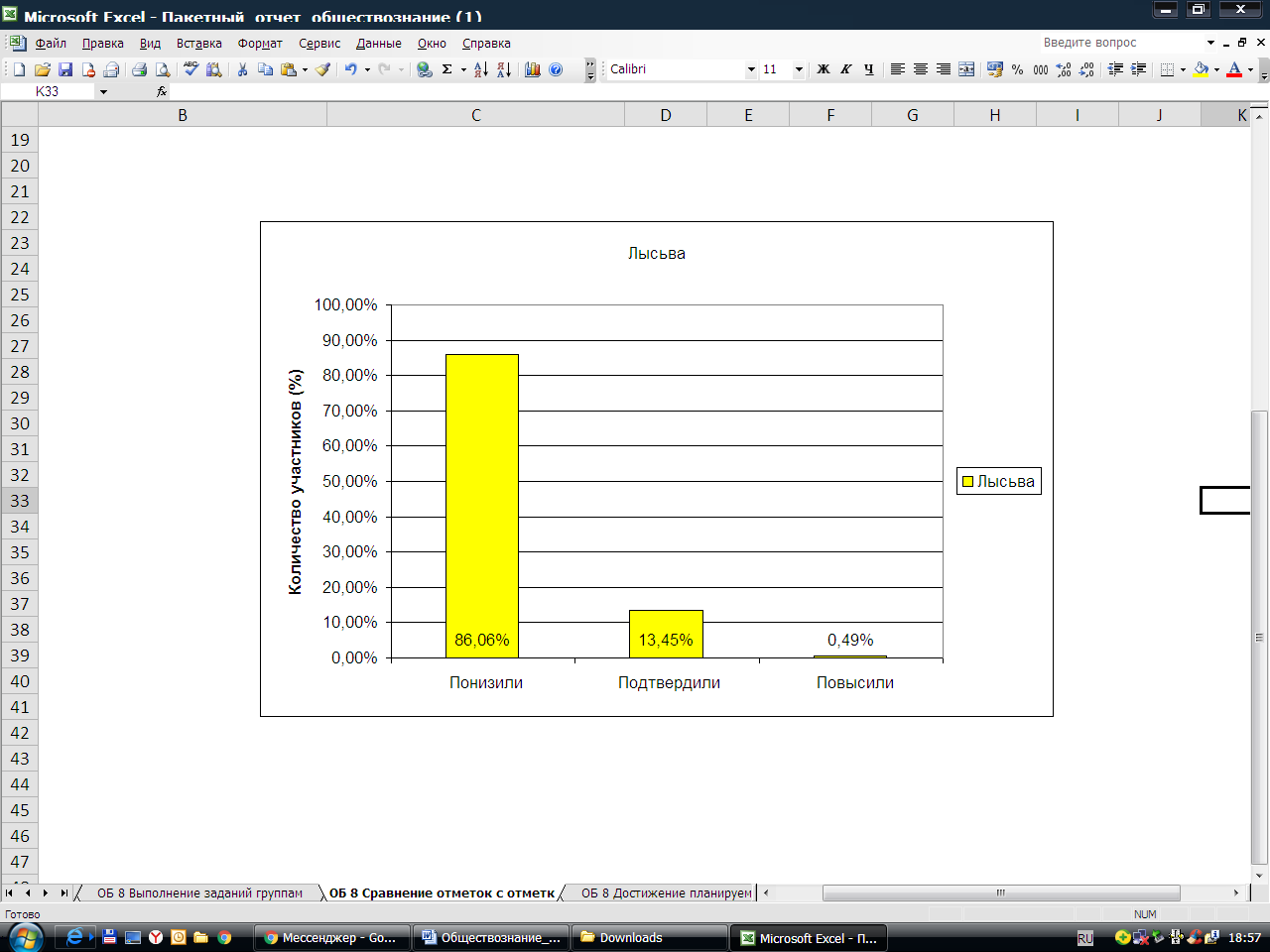 ВЫВОДЫ о характере изменения количества участников ВПР по предмету и о характере результатов ВПР по предмету в 2020 году (в динамике, если анализ ВПР проводился в прошлые годы).Всероссийская проверочная работа по обществознанию по программе 8 класса в Пермском крае проводились два раза – в 2019 и 2020 годы. Особенностью ВПР 2020 года было то, что она проводились не в логике первоначального замысла организаторов – как итоговая контрольная работа по окончанию учебного года, а в начале следующего, и по факту замеряла остаточные знания бывших восьмиклассников.Обращает на себя внимание, что общее количество участников ВПР по обществознанию по программе 8 класса в 2020 году сократилось почти на четыре тысячи человек. Вероятнее всего уменьшение количества участников связано с эпидемиологической ситуацией в регионе и в образовательных организациях в связи с угрозой распространения COVID-19.Анализ результатов ВПР общего характера показал следующее:Статистические данные по отметкам свидетельствуют, что результаты участников ВПР по обществознанию по программе 8 класса в 2020 году лишь незначительно отличаются от аналогичных результатов 2019 года:количество обучающихся, не преодолевших минимальную границу осталось практически на том же уровне (на 0,55% больше, чем в .);доля участников, получивших «3» выросла на 1,36%;немного сократилась доля участников, получивших «4» и «5» (на 0,65% и 1,27% соответственно).Необходимо отметить, что и в 2019 и в 2020 году каждый четвертый обучающийся не сумел преодолеть минимальный порог и получил неудовлетворительную отметку по результатам выполнения итоговой работы за курс обучения 7-го класса по обществознанию.Гистограмма распределения первичных баллов в Пермском крае в сравнении с общей выборкой по РФ демонстрирует низкие результаты. Особо выделяется группа участников, не преодолевших минимальную границу (показатели здесь выше, чем во всей выборке почти на 10%) и группа участников, выполнивших работу на «4» и «5». В Пермском крае результаты у последних двух групп участников ниже на 7,63% и 3,44% соответственно.Сравнение полученных отметок по результатам ВПР, как объективного мониторинга, с отметками по журналу показывает, что 1,83% участников повысили её, 26,29% подтвердили, а у большинства участников (71,88%) результат ВПР оказался ниже, чем отметка, выставленная учителем в журнале.В целом, итоги ВПР по обществознанию по программе 8-го класса в Лысьве показали более низкие результаты по сравнению с Пермским краем, выявили наличие большой группы обучающихся, испытывающих затруднения в освоении этого предмета, а также выявили содержательные проблемы в итоговом оценивании знаний обучающихся за учебный год.Анализ результатов выполнения отдельных заданий или групп заданий по предметуКраткая характеристика КИМ по предметуРабота состоит из 9 заданий, из которых 4 задания предполагают краткий ответ в виде комбинации цифр ИЛИ слова (словосочетания); 5 заданий – развернутый ответ. Задания в совокупности охватывают различные аспекты содержания базовых социальных ролей(гражданина, потребителя, работника, члена семьи), а также основы межличностных отношений и особенности поведения человека в современной информационной среде.Задание 1 нацелено на проверку умения анализировать и оценивать собственную деятельность и ее результаты. Задание предполагает систему вопросов об одном из видов деятельности в духовной и экономической сферах жизни с опорой на личный социальный опыт обучающегося. Задание 2 и 6 предполагают выбор и запись нескольких правильных ответов из предложенного перечня ответов. Задание 2 проверяет умение характеризовать понятия; задание 6 – умение применять обществоведческие знания в процессе решения типичных задач.Задание 3 построено на основе графического представления статистической информации. Оно нацелено на проверку умения осуществлять поиск социальной информации, представленной в различных знаковых системах (диаграмма) и состоит из двух частей. В первой части обучающемуся требуется проанализировать предложенную информацию, определить наиболее/наименее популярное мнение по заданной тематике и высказать предположение о причинах соответствующего выбора опрошенных. Во второй части задания нужно дать собственный ответ на поставленный в ходе социологического исследования вопрос.Задание 4 предполагает установление соответствия между существенными чертами и признаками изученных социальных явлений и обществоведческими терминами и понятиями. Оно проверяет умение обучающихся классифицировать объекты, самостоятельно выбирать основания и критерии для классификации.Задание 5 направлено на анализ социальной ситуации, описанной в форме цитаты известного писателя, ученого, общественного деятеля и т.п. Задание включает в себя систему вопросов, проверяющих знание/понимание социальных свойств человека, особенностей его взаимодействия с другими людьми, а также умение объяснять элементарные взаимосвязи изученных социальных объектов. Обучающийся должен сначала объяснить значения отдельных слов, словосочетаний, а затем – смысл всего высказывания.Задание 7 предполагают анализ визуального изображения социальных объектов, социальных ситуаций. Обучающийся должен осуществить поиск социальной информации, представленной в различных знаковых системах (фотоизображение) и выполнить задания, связанные с тремя соответствующими фотографиями.Задания – задачи 8 и 9 требуют: анализа представленной информации. При выполнении этого задания проверяется умение применять обществоведческие знания в процессе решения типичных задач в области социальных отношений, адекватных возрасту обучающихся.Задания 1–9 в различных вариантах ВПР являются одинаковыми по уровню сложности и позволяют проверить одни и те же умения на различных элементах содержания. Максимальный балл за выполнение работы – 23. На выполнение работы отводилось 45 минут.Статистический анализ выполняемости заданий и групп заданий проверочной работы в 2020 годуВыполнение заданий.Таблица 5Диаграмма выполнения заданий группами участников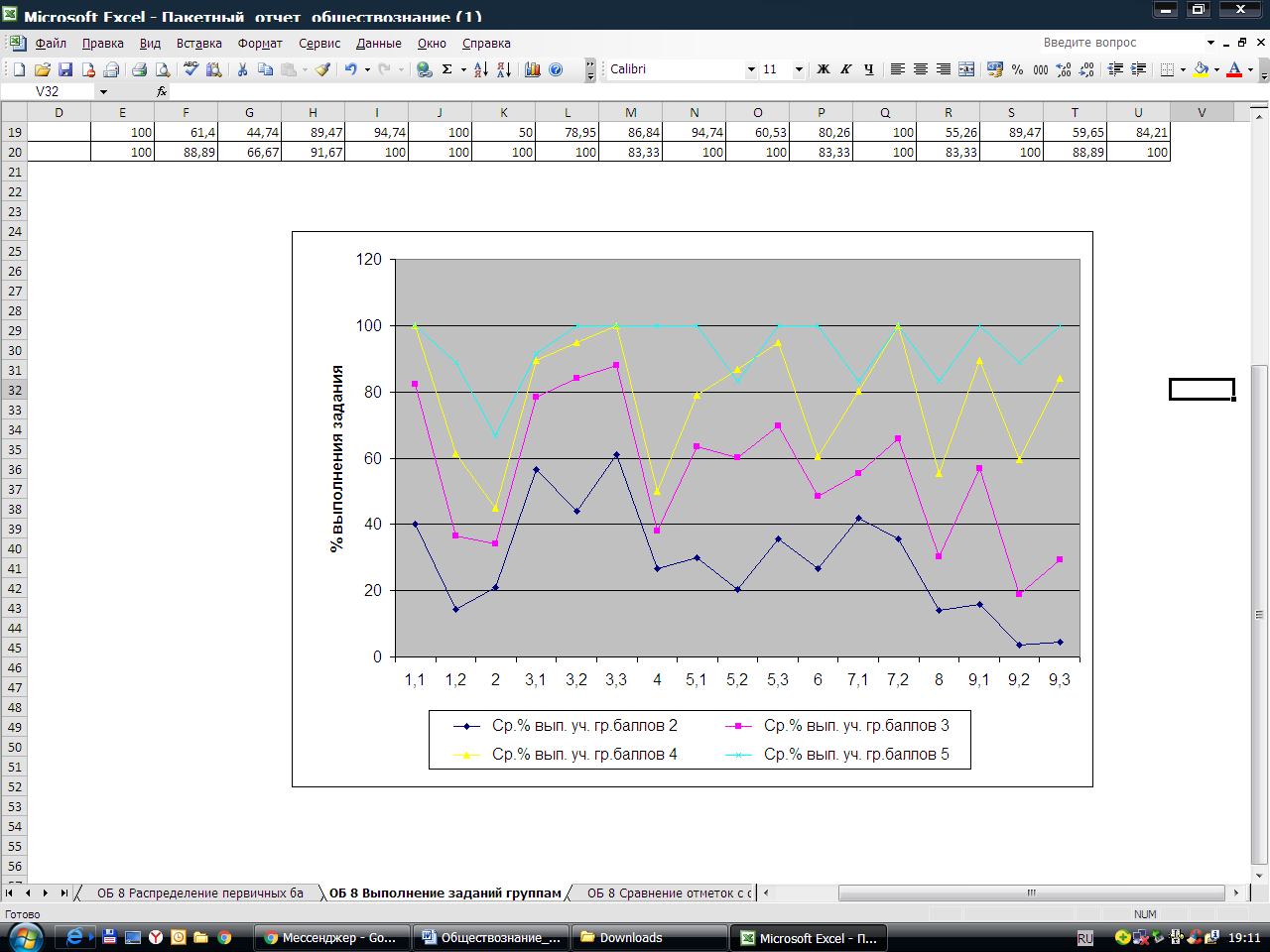 Достижение планируемых результатов.Таблица 5Содержательный анализ выполнения заданий КИМ ВПРДля содержательного анализа нами используется обобщенный план проверочной работы и её демоверсия.Как показывают результаты выполнения заданий, для участников всех уровней подготовленности наибольшие трудности вызвали  -  2, 8 и 9. Остановимся на каждом из них.С заданием №2 (выбор верных суждений из нескольких предложенных), ориентированным на умение характеризовать понятия, успешно справились только 26,65% участников. При этом для участников, получивших «5» и «4» оно стало самым трудным из 9 заданий работы, на него правильно ответили только 66,67%, выполнивших работу на «5» и 44,74%, выполнивших её на «4».В соответствии с демоверсией это задание выглядит так:Выберите верные суждения и запишите цифры, под которыми они указаны.1) Труд – деятельность людей по производству товаров и услуг путём использования своих физических и интеллектуальных возможностей, профессиональных навыков и опыта.2) Основой командной экономики является частная собственность и частная хозяйственная инициатива, а также конкуренция производителей.3) Как правило, рост цен вызывает увеличение количества выпускаемых / предлагаемых к продаже товаров. 4) Деньги – это универсальный товар, который можно обменять на любой другой товар.5) Прямые налоги, в отличие от косвенных, обязательны к уплате. Ответ: ___________________________Как видим, каждое из пяти суждений представляет собой высокую степень обобщения и абстрактности теоретического материала, чем можно объяснить низкое качество выполнения самого задания.Задание  №8  проверяет  умение  применять  обществоведческие  знания  в  процессе  решения типичных задач в области социальных отношений. Для успешного его выполнения учащиеся должны знать сферы общественной жизни и их элементы, а также уметь соотносить имеющиеся теоретические знания с определенными социальными реалиями. Читаем  текст задания в демоверсии:«Ученице 8 класса Екатерине пришло SMS-сообщение от неизвестного абонента о необходимости перевести 200 рублей на указанный номер телефона. Какое действие следует предпринять Екатерине в данном случае? Поясните свой ответ.»Процент выполнения данного задания по среднему значению – 25,83%. При этом в группе обучающихся, получивших неудовлетворительную отметку, его выполнили 14%; в группе обучающихся, получивших отметку «3» - 30%; в группе обучающихся, получивших отметку «4» - 55%; а в группе обучающихся, получивших отметку «5» - 83%.Полученный результат свидетельствует о том, что обучающиеся не усвоили базовые знания по строению общества и характеристике его сфер.Наибольшее затруднение вызвало у школьников задание № 9, где требовалось привлечь обществоведческие знания и составить краткое (из 5–7 предложений)  сообщение  по определенной теме, используя для этого перечень указанных понятий. Для примера в демоверсии была предложена тема «Экономика фирмы». А в качестве опоры для составления связного текста (сообщения) даны 6 понятий: Фирма, ассортимент товаров, бизнес-план, издержки, выручка, прибыльСоставить сообщение (критерий 9.1) смогли 45% участников ВПР. Использовать все предложенные понятия (критерий 9.2) смогли только 18,39% участников. При этом в группе обучающихся, получивших неудовлетворительную отметку, справились с этим 3,61%; в группе обучающихся, получивших отметку «3» - 18,91%; в группе, получивших отметку «4» - 59,65 %; в группе, получивших отметку «5» - 88,89%. Причины низких баллов в том, что очень малое количество обучающихся в своем сообщении корректно использовали все 6 понятий. Чаще всего корректно использованы только 2-3 из них. В соответствии с последним критерием (9.3) мы видим, что только у 27,69% участников составленные предложения представляют собой связанное сообщение. Таким образом, средний процент выполнения этого задания (с учетом всех критериев) составил 30,36%. Низкий результат его выполнения, кроме как недостаточной подготовки, можно объяснить высоким уровнем сложности самого задания, где ответ учащимся нужно было сформулировать самостоятельно с опорой только на теоретические знания по предмету.Обратимся к заданиям, наиболее успешно выполненным. В этой группе особо выделяется задание №3 (75,41% успешности), где участники должны были показать умение получать информацию, представленную в виде диаграмм и графиков, анализировать ее, делать выводы. Это задание не требовало особой теоретической подготовки обществоведческого курса, а проверяемые умения, перечисленные выше, являются к тому же метапредметными и формируются у обучающихся на всех учебных предметах. Также высокий результат получили в задании №1, в котором отличается понятным восьмиклассникам смысл вопросов и имеющийся у них опыт из жизненной практики для собственных пояснений, отсюда - средний процент успешности 66,74%.ВЫВОДЫ:Перечень элементов содержания / умений и видов деятельности, усвоение которых всеми школьниками города в целом можно считать достаточным (в соответствии с требованиями ФГОС):Освоение приемов работы с социально значимой информацией, ее осмысление; развитие способностей обучающихся делать необходимые выводы и давать обоснованные оценки социальным событиям и процессам; развитие социального кругозора и формирование познавательного интереса к изучению общественных дисциплин (блок ПООП ООО: находить, извлекать и осмысливать информацию различного характера, полученную из доступных источников (диаграмм), систематизировать, анализировать полученные данные; применять полученную информацию для соотнесения собственного поведения и поступков других людей с нормами поведения, установленными законом).Перечень элементов содержания / умений и видов деятельности, усвоение которых всеми школьниками региона в целом, школьниками с разным уровнем подготовки нельзя считать достаточным (в соответствии с требованиями ФГОС):Приобретение теоретических знаний и опыта применения полученных знаний и умений для определения собственной активной позиции в общественной жизни, для решения типичных задач в области социальных отношений, адекватных возрасту обучающихся, межличностных отношений, включая отношения между людьми различных национальностей и вероисповеданий, возрастов и социальных групп; развитие социального кругозора и формирование (блок ПООП ООО: использовать знания о биологическом и социальном в человеке для характеристики его природы; характеризовать и иллюстрировать конкретными примерами группы потребностей человека; приводить примеры основных видов деятельности человека; различать экономические, социальные, политические, культурные явления и процессы общественной жизни; выполнять несложные практические задания, основанные на ситуациях жизнедеятельности человека в разных сферах общества).Умение осознанно использовать речевые средства в соответствии с задачей коммуникации; владение устной и письменной речью, монологической контекстной речью (блок ПООП ООО: анализировать несложные практические ситуации, связанные с гражданскими, семейными, трудовыми правоотношениями; в предлагаемых модельных ситуациях определять признаки правонарушения, проступка, преступления; исследовать несложные практические ситуации, связанные с защитой прав и интересов детей, оставшихся без попечения родителей; находить, извлекать и осмысливать информацию правового характера, полученную из доступных источников, систематизировать, анализировать полученные данные; применять полученную информацию для соотнесения собственного поведения и поступков других людей с нормами поведения, установленными законом).Проверяемые элементы содержания, усвоение которых всеми школьниками города в целом, так же, как и школьниками с разным уровнем подготовки нельзя считать достаточным:Общество как форма жизнедеятельности людей.Основные сферы общественной жизни, их взаимосвязь.Сфера духовной культуры и ее особенности.Образование и его значимость в условиях информационного общества. Возможности получения общего и профессионального образования в Российской Федерации.Мораль. Гуманизм. Патриотизм, гражданственность.Социальная структура общества.Социальные ценности и нормы.Отклоняющееся поведение. Опасность наркомании и алкоголизма для человека и общества. Социальная значимость здорового образа жизни.Понятие прав, свобод и обязанностей. Права и свободы человека и гражданина в Российской Федерации, их гарантии. Конституционные обязанности гражданинаРЕКОМЕНДАЦИИ1. Системная работа учителя по формированию и оцениванию образовательных результатов (личностных, предметных и метапредметных) по обществознанию в соответствии с требованиями ФГОС ООО. Возможно применение с целью диагностики уровня их сформированности типовых заданий из контрольно-измерительных материалов ВПР, использование их в ходе организации и проведения внутришкольных мониторинговых процедур по оценке качества знаний по предмету.Ориентация учителя при составлении рабочей программы по обществознанию на ПООП ООО, соотнесение с ней используемого в учебном процессе учебника, при необходимости добавлять/ заменять темы, привлекать разного рода дополнительный иллюстративный материал, разработанные тематические видеоуроки и широко представленные в настоящее время в помощь учителю в электронной образовательной интернет-сети.Использование в планировании содержания учебных программ и занятий разработанные ФГБОУ ФИПИ универсальные кодификаторы распределенных по классам проверяемых элементов содержания и требований к результатам освоения основной образовательной программы основного общего образования https://fipi.ru/metodicheskaya-kopilka/univers- kodifikatory-okoАктивно использовать при объяснении нового материала проблемно-дискуссионные формы работы с опорой на личный социальный опыт учащихся, представление ими учебной информации в виде текста, рисунка, фото, схемы, таблицы, диаграммы и т.д. Иллюстрирование формируемых понятий,  теоретических  положений  фактами  общественной  жизни современного общества, примерами из личного социального опыта школьников (прочитанные книги, просмотренные фильмы и спектакли, семейные истории и т. д.), из истории (в том числе истории науки, искусства), доступной информации местного значения (город, район, село).Несмотря на дефицит учебного времени учителю рекомендуется чаще использовать на уроках метод интервального повторения (https://zapomnivse.com/memory/techniques/intervalnye- povtoreniya.html ) и обучить ему детей.Целесообразно продумать формы и приёмы работы, дифференцированные задания для различных групп обучающихся; приучать учащихся делать записи на уроках и дома в виде интеллект-карты (http://dpo.temocenter.ru/images/metodichka/docs/2-effect-metod-intellect-kart.pdf), использовать различные средства визуализации.Продумать систему оценки достижений обучающихся, включающую входную диагностику в начале учебного года, тематический контроль, итоговый контроль, работу над ошибками. В подобные работы следует включать типовые задания ВПР и ОГЭ для того, чтобы отработать алгоритм их выполнения. Предложить обучающимся образовательную он-лайн платформу и использовать её как тренажер для закрепления предметных знаний и умений, поощрять их активность на этой платформе.Организовать внеурочную деятельность по обществознанию (кружки, клубы, мероприятия, деятельность общественных организаций, экскурсии, встречи) таким образом, чтобы она помогала в закреплении изученного на уроке материала, показывала связи между школьными предметами, наполняла теорию живой практикой.Рекомендуем использование (разработку, создание) заданий, которые позволят детям непосредственно обратиться к истории своей семьи или школы, взять интервью у родителей и других родственников, провести опрос и т. д.Индивидуальные результаты работы по таким заданиям можно накапливать, позволить учащимся всегда иметь их «под рукой», апеллировать к ним, дополнять, цитировать и т. д.Составители отчета:Участники ВПР201820192020Участники ВПРчел.чел.чел.Обучающиеся текущего года484... Пермский край. Пермский край. Лысьва. Лысьвачел.%1чел.%чел.%Получили «2»644026,715738,39Получили «3»1138047,220850,86Получили «4»534522,2389,29Получили «5»9333,961,47Отметка по пятибалльной шкале«2»«3»«4»«5»Первичные баллы0–910–1516–2021–23Группы участниковКол-во участников%Понизили (Отметка < Отметка по журналу) %35286,06Подтвердили (Отметка = Отметке по журналу) %5513,45Повысили (Отметка > Отметка по журналу) %20,49Всего409100Группы участ- никовКол- воООКол-во участ- никовЗадание1.11.223.13.23.345.15.25.367.17.289.19.29.3Группы участ- никовКол- воООКол-во участ- никовМакс балл13121111111211131Пермскийкрай4462017873,044,135,573,166,778,660,263,950,458,950,859,060,433,846,326,334,6Лысьва648466,7432,6426,6569,7366,7475,4141,5351,4548,3559,0939,6753,4158,6825,8345,8718,3927,69Блоки ПООП обучающийся научится / получит возможность научиться или проверяемые требования (умения) в соответствии с ФГОС (ФК ГОС)Макс баллПермский крайЛысьваВсего участников201784841.1. Приобретение теоретических знаний и опыта применения полученных знаний и умений для определения собственной активной позиции в общественной жизни, для решения типичных задач в области социальных отношений, адекватных возрасту обучающихся, межличностных отношений, включая отношения между людьми различных национальностей и вероисповеданий, возрастов и социальных групп; развитие социального кругозора и формирование познавательного интереса к изучению общественных дисциплин;172,9966,741.2. В модельных и реальных ситуациях выделять сущностные характеристики и основные виды деятельности людей, объяснять роль мотивов в деятельности человека;Выполнять несложные практические задания по анализу ситуаций, связанных с различными способами разрешения межличностных конфликтов;Выражать собственное отношение к различным способам разрешения межличностных конфликтов.344,0632,642. Использовать знания о биологическом и социальном в человеке дляхарактеристики его природы; характеризовать и иллюстрировать конкретными примерами группы потребностей человека; приводить примеры основных видов деятельности человека; различать экономические, социальные, политические, культурные явления и процессы общественной жизни.135,526,653.1. Освоение приемов работы с социально значимой информацией, ее осмысление; развитие способностей обучающихся делать необходимые выводы и давать обоснованные оценки социальным событиям и процессам;развитие социального кругозора и формирование познавательного интереса к изучению общественных дисциплин273,1169,733.2. Находить, извлекать и осмысливать информацию различного характера, полученную из доступных источников (фотоизображений), систематизировать, анализировать полученные данные; применять полученную информацию для соотнесения собственного поведения и поступков других людей с нормами поведения, установленными законом166,6566,743.3. Находить, извлекать и осмысливать информацию различного характера, полученную из доступных источников (фотоизображений), систематизировать, анализировать полученные данные; применять полученную информацию для соотнесения собственного поведения и поступков других людей с нормами поведения, установленными законом178,6175,414. Использовать знания о биологическом и социальном в человеке для характеристики его природы; характеризовать и иллюстрировать конкретными примерами группы потребностей человека; приводить примеры основных видов деятельности человека; различать экономические, социальные, политические, культурные явления и процессы общественной жизни.160,1741,535.1. Понимание основных принципов жизни общества, основ современных научных теорий общественного развития; формирование основ правосознания для соотнесения собственного поведения и поступков других людей с нравственными ценностями и нормами поведения, установленными законодательством Российской Федерации, убежденности в необходимости защищать правопорядок правовыми способами и средствами, умений реализовывать основные социальные роли в пределах своей дееспособности;163,8751,455.2. Развитие социального кругозора и формирование познавательного интереса к изучению общественных дисциплинИспользовать знания о биологическом и социальном в человеке для характеристики его природы; характеризовать и иллюстрировать конкретными примерами группы потребностей человека; приводить примеры основных видов деятельности человека; различать экономические, социальные, политические, культурные явления и процессы общественной жизни;150,3948,355.3. Наблюдать и характеризовать явления и события, происходящие в различных сферах общественной жизни158,8659,096. Приобретение теоретических знаний и опыта применения полученных знаний и умений для определения собственной активной позиции в общественной жизни, для решения типичных задач в области социальных отношений, адекватных возрасту обучающихся, межличностных отношений, включая отношения между людьми различных национальностей и вероисповеданий, возрастов и социальных групп; развитие социального кругозора и формирование познавательного интереса к изучению общественных дисциплин.150,8339,677.1. Освоение приемов работы с социально значимой информацией, ее осмысление; развитие способностей обучающихся делать необходимые выводы и давать обоснованные оценки социальным событиям и процессам; развитие социального кругозора и формирование познавательного интереса к изучению общественных дисциплин.258,9753,41	7.2. Находить, извлекать и осмысливать информацию различного характера, полученную из доступных источников (фотоизображений), систематизировать, анализировать полученные данные; применять полученную информацию для соотнесения собственного поведения и поступков других людей с нормами поведения, установленными законом.160,4158,688. Приобретение теоретических знаний и опыта применения полученных знаний и умений для определения собственной активной позиции в общественной жизни, для решения типичных задач в области социальных отношений, адекватных возрасту обучающихся, межличностных отношений, включая отношения между людьми различных национальностей и вероисповеданий, возрастов и социальных групп; развитие социального кругозора и формирование познавательного интереса к изучению общественных дисциплин.133,7525,839.1. Умение осознанно использовать речевые средства в соответствии с задачей коммуникации; владение устной и письменной речью, монологической контекстной речью.146,3345,879.2. Анализировать несложные практические ситуации, связанные с гражданскими, семейными, трудовыми правоотношениями; в предлагаемых модельных ситуациях определять признаки правонарушения, проступка, преступления; исследовать несложные практические ситуации, связанные с защитой прав и интересов детей, оставшихся без попечения родителей;326,2718,399.3. находить, извлекать и осмысливать информацию правового характера, полученную из доступных источников, систематизировать, анализировать полученные данные; применять полученную информацию для соотнесения собственного поведения и поступков других людей с нормами поведения, установленными законом.134,5827,69ФИО специалиста, выполнявшего анализрезультатов ВПР по предметуМесто работы, должность1.Дюпина Ольга ИгоревнаМАОУ «Лицей ВЕКТОРиЯ» , учитель истории и обществознания